ПЕРВАЯ МЕЖДУНАРОДНАЯ ПРОМЫШЛЕННАЯ ВЫСТАВКА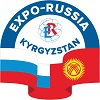 «EXPO-RUSSIA KYRGYZSTAN 2022»в рамках «EXPO EURASIA - 2022»Бишкекский бизнес-форумРеспублика Кыргызстан, г. Бишкек, ТВЦ «АЮ ГРАНД»21 – 23 июня 2022+ онлайн на портале www.ExpoRF.ruЗАЯВКА НА УЧАСТИЕ В ДЕЛОВОЙ ПРОГРАММЕ   Название компании  _____________________________________________________*Обязательно приложить фото докладчика анфас с названием файла по образцу «ФИО компания», а также доклад и презентацию Просим направлять заявки ответственному менеджеру или на Info@zarubezhexpo.ruОргкомитет АО «Зарубеж-Экспо» 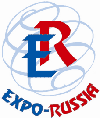 +7-495-721-32-36, www.zarubezhexpo.ru МероприятиеВремя, залПросим указать ФИО представителя компании и должностьС докладом (+тема доклада) / без докладаE-mail имобильный телефон спикераE-mail сотрудниковдля направления ссылки  на онлайн конференцию21 июня 202221 июня 202221 июня 202221 июня 202221 июня 2022Церемония официального открытия выставки«EXPO-RUSSIA KYRGYZSTAN 2022» и Бишкекского бизнес-форума12:00 – 13:00  _________        Конференция «Евразия, Кыргызстан и ЕАЭС –  новые форматы сотрудничества»14:00 – 15:00     Как спикер: по запросу Круглый стол «Международная кооперация в тяжёлом машиностроении и металлургии» 15:00 – 17:00Круглый стол «Инновационные пути и инструменты повышения эффективности АПК, развитие продовольственной кооперации».Семинар «Аквакультура – драйвер развития рыбной отрасли»16:00 – 17:0022 июня 202222 июня 202222 июня 202222 июня 202222 июня 2022Круглый стол: «Медицина в городе и в удаленной местности – новые тенденции и перспективы развития»: Сессия I «Удаленное здравоохранение. Курс на устойчивое развитие».Сессия II «Высокотехнологичная медицина – взгляд в будущее».Сотрудничество в фармацевтической отрасли.10:00 – 13:30   Круглый стол «Международное сотрудничество в развитии систем жизнеобеспечения: водо-, тепло- и энергоснабжение, переработка отходов, охрана окружающей среды»11:00 – 13:30   Круглый стол: «О путях совершенствования транспортной системы в Кыргызстане и сотрудничества в сфере коммуникаций в процессе развития торгово-экономических отношений России и Кыргызской Республики»14:00 – 15:50Круглый стол: «Евразийское сотрудничество в энергетике и ТЭК. Горная промышленность»16:00–18:00   23 июня 2022 День образования23 июня 2022 День образования23 июня 2022 День образования23 июня 2022 День образования23 июня 2022 День образованияКруглый стол: «Взаимодействие международных систем образования и бизнеса как основная парадигма дипломатических отношений между государствами Евразии»          10:00 – 12:00Международная научно-практическая конференция «Университеты – новые международные центры притяжения образования, бизнеса и дипломатии»13:00 –16:00Круглый стол «О путях оптимизации сотрудничества,  коммуникациях банковских  и страховых систем Кыргызстана и  России  в современных финансовых реалиях  на фоне необходимости развития торгово-экономических отношений России и Кыргызской Республики»14:00 – 15:30  Подписание меморандумов и контрактов. Торжественное вручение дипломов.  Зал выставки.16:30 – 18:0024 июня 2022Панельная дискуссия «Организация международного культурно-туристического взаимодействия на евразийском пространстве» 14:00 – 15:50конференц-зал отеля оз. Иссык-Куль